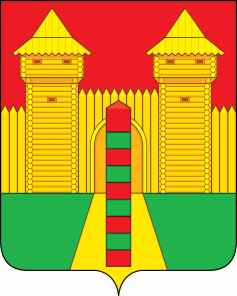 АДМИНИСТРАЦИЯ  МУНИЦИПАЛЬНОГО  ОБРАЗОВАНИЯ «ШУМЯЧСКИЙ  РАЙОН» СМОЛЕНСКОЙ  ОБЛАСТИРАСПОРЯЖЕНИЕот 22.04.2021г. № 154-р       п. ШумячиО внесении в   Совет депутатов Шумячского городского поселения проекта решения «Об исполнении бюджета Шумячского городского поселения за 1 квартал 2021 года»В соответствии со статьей 31 Устава Шумячского городского поселения    1. Внести в Совет депутатов Шумячского городского поселения проекта решения  «Об исполнении бюджета Шумячского городского поселения за 1 квартал 2021   года».     2.Назначить начальника Финансового управления Администрации муниципального образования «Шумячский район» Смоленской области Вознову Юлию Викторовну официальным представителем при рассмотрении Советом депутатов Шумячского городского поселения проекта решения «Об исполнении бюджета Шумячского городского поселения за 1 квартал 2021 года». И.п. Главы муниципального образования
 «Шумячский район»  Смоленской области                                         Г.А. Варсанова